ПЕРМСКИЙ КРАЙЗАКОНОБ ОБЕСПЕЧЕНИИ БЕСПРЕПЯТСТВЕННОГО ДОСТУПА ИНВАЛИДОВ И ДРУГИХМАЛОМОБИЛЬНЫХ ГРУПП НАСЕЛЕНИЯ К ИНФОРМАЦИИ, ОБЪЕКТАМСОЦИАЛЬНОЙ, ИНЖЕНЕРНОЙ И ТРАНСПОРТНОЙ ИНФРАСТРУКТУРПЕРМСКОГО КРАЯПринятЗаконодательным СобраниемПермского края17 марта 2016 годаНастоящий Закон в соответствии с Федеральным законом от 24 ноября 1995 года N 181-ФЗ "О социальной защите инвалидов в Российской Федерации" регулирует отношения, связанные с обеспечением условий для беспрепятственного доступа инвалидов и других маломобильных групп населения к информации, объектам социальной, инженерной и транспортной инфраструктур.Статья 1. Основные понятия1. В настоящем Законе используются следующие основные понятия:инвалид - лицо, имеющее нарушение здоровья со стойким расстройством функций организма, обусловленное заболеваниями, последствиями травм или дефектами, приводящее к ограничению жизнедеятельности и вызывающее необходимость его социальной защиты;маломобильные группы населения - лица пожилого возраста; иные лица с ограниченными возможностями самостоятельно передвигаться, ориентироваться, общаться, получать услугу и необходимую информацию, вынужденные в силу устойчивого или временного физического недостатка использовать для своего передвижения необходимые средства, приспособления; беременные женщины, а также граждане с малолетними детьми, в том числе использующие детские коляски;социальная, инженерная и транспортная инфраструктуры - комплекс сооружений и коммуникаций транспорта, связи, а также объектов социального и культурно-бытового обслуживания населения, расположенных на территории Пермского края.2. Иные понятия, используемые в настоящем Законе, применяются в том же значении, что и в Федеральном законе от 24 ноября 1995 года N 181-ФЗ "О социальной защите инвалидов в Российской Федерации".Статья 2. Правовое регулирование отношений, связанных с обеспечением условий для беспрепятственного доступа инвалидов и других маломобильных групп населения к информации, объектам социальной, инженерной и транспортной инфраструктурПравовые отношения, связанные с обеспечением условий для беспрепятственного доступа инвалидов и других маломобильных групп населения к информации, объектам социальной, инженерной и транспортной инфраструктур, регулируются федеральными законами, иными нормативными правовыми актами Российской Федерации, настоящим Законом, иными нормативными правовыми актами Пермского края.Статья 3. Объекты социальной, инженерной и транспортной инфраструктур, на которых обеспечиваются условия для беспрепятственного доступа инвалидов и других маломобильных групп населения1. К объектам социальной, инженерной и транспортной инфраструктур, на которых обеспечиваются условия для беспрепятственного доступа инвалидов и других маломобильных групп населения, относятся:жилые здания;административные здания и сооружения;культурно-зрелищные учреждения и организации (театры, кинотеатры, концертные залы и площадки, библиотеки, музеи, места отправления религиозных обрядов и другие);учреждения и организации образования и науки, здравоохранения и социальной защиты населения;общественные и производственные здания, финансово-банковские учреждения и организации;объекты торговли, торговые и торгово-развлекательные комплексы;гостиницы и иные здания, предназначенные для временного проживания;физкультурно-оздоровительные, спортивные сооружения, места отдыха, парки, сады, лесопарки, пляжи и находящиеся на их территориях объекты и сооружения оздоровительного и рекреационного назначения, аллеи и пешеходные дорожки;железнодорожные вокзалы, автовокзалы, аэропорты, другие объекты автомобильного, железнодорожного, водного и воздушного транспорта, предназначенные для обслуживания населения;станции и остановки всех видов городского, пригородного и междугородного общественного транспорта, объекты придорожного сервиса;здания и сооружения, предназначенные для пользования средствами связи и информации;тротуары, переходы улиц, дорог и магистралей, светофоры;другие объекты, здания, строения и сооружения, предназначенные для беспрепятственного доступа инвалидов и других маломобильных групп населения.2. На всех парковках общего пользования, в том числе около объектов социальной, инженерной и транспортной инфраструктур (жилых, общественных и производственных зданий, строений и сооружений, включая те, в которых расположены физкультурно-спортивные организации, организации культуры и другие организации), мест отдыха, выделяется не менее 10 процентов мест (но не менее одного места) для бесплатной парковки транспортных средств, управляемых инвалидами I, II групп, и транспортных средств, перевозящих таких инвалидов и (или) детей-инвалидов. На граждан из числа инвалидов III группы распространяются нормы настоящей части в порядке, определяемом Правительством Российской Федерации. На указанных транспортных средствах должен быть установлен опознавательный знак "Инвалид" и информация об этих транспортных средствах должна быть внесена в федеральный реестр инвалидов в порядке, установленном законодательством Российской Федерации.Места для парковки, указанные в настоящей части, не должны занимать иные транспортные средства, за исключением случаев, предусмотренных правилами дорожного движения.(часть 2 в ред. Закона Пермского края от 03.04.2023 N 162-ПК)Статья 4. Обеспечение беспрепятственного доступа инвалидов и других маломобильных групп населения к объектам социальной, инженерной и транспортной инфраструктур1. Органы государственной власти Пермского края, органы местного самоуправления муниципальных образований Пермского края (далее - органы местного самоуправления), организации независимо от их организационно-правовых форм в пределах установленных полномочий обеспечивают инвалидам (включая инвалидов, использующих кресла-коляски и собак-проводников) и другим маломобильным группам населения:1) условия для беспрепятственного доступа к объектам социальной, инженерной и транспортной инфраструктур, к местам отдыха и предоставляемым в них услугам;2) условия для беспрепятственного пользования железнодорожным, воздушным, водным транспортом, автомобильным транспортом и городским наземным электрическим транспортом в городском, пригородном, междугородном сообщении, средствами связи и информации (включая средства, обеспечивающие дублирование звуковыми сигналами световых сигналов светофоров и устройств, регулирующих движение пешеходов через транспортные коммуникации);3) возможность самостоятельного передвижения по территории, на которой расположены объекты социальной, инженерной и транспортной инфраструктур, входа в такие объекты и выхода из них, посадки в транспортное средство и высадки из него, в том числе с использованием кресла-коляски;4) сопровождение инвалидов, имеющих стойкие расстройства функции зрения и самостоятельного передвижения, и оказание им помощи на объектах социальной, инженерной и транспортной инфраструктур;5) надлежащее размещение оборудования и носителей информации, необходимых для обеспечения беспрепятственного доступа инвалидов к объектам социальной, инженерной и транспортной инфраструктур и к услугам с учетом ограничений их жизнедеятельности;6) дублирование необходимой для инвалидов звуковой и зрительной информации, а также надписей, знаков и иной текстовой и графической информации знаками, выполненными рельефно-точечным шрифтом Брайля, допуск сурдопереводчика и тифлосурдопереводчика;7) допуск на объекты социальной, инженерной и транспортной инфраструктур собаки-проводника при наличии документа, подтверждающего ее специальное обучение и выдаваемого по форме и в порядке, которые определяются федеральным органом исполнительной власти, осуществляющим функции по выработке и реализации государственной политики и нормативно-правовому регулированию в сфере социальной защиты населения;8) оказание работниками организаций, предоставляющих услуги населению, помощи инвалидам в преодолении барьеров, мешающих получению ими услуг наравне с другими лицами.2. Органами исполнительной власти Пермского края, организациями, предоставляющими услуги населению, в пределах установленных полномочий осуществляется инструктирование или обучение специалистов, работающих с инвалидами, по вопросам, связанным с обеспечением доступности для них объектов социальной, инженерной и транспортной инфраструктур и услуг в соответствии с законодательством Российской Федерации и законодательством Пермского края.3. Планировка и застройка городов, других населенных пунктов, формирование жилых и рекреационных зон, разработка проектных решений на новое строительство и реконструкцию зданий, сооружений и их комплексов, а также разработка и производство транспортных средств общего пользования, средств связи и информации без приспособления указанных объектов для беспрепятственного доступа к ним инвалидов и других маломобильных групп населения не допускаются.В случаях, если существующие объекты социальной, инженерной и транспортной инфраструктур невозможно полностью приспособить с учетом потребностей инвалидов, собственники этих объектов до их реконструкции или капитального ремонта должны принимать согласованные с одним из общественных объединений инвалидов, осуществляющих свою деятельность на территории соответствующего муниципального образования Пермского края, меры для обеспечения доступа инвалидов к месту предоставления услуги либо, когда это возможно, обеспечить предоставление необходимых услуг по месту жительства инвалида или в дистанционном режиме.Порядок согласования с общественными объединениями инвалидов и случаи, в которых невозможно полностью приспособить существующие объекты социальной, инженерной и транспортной инфраструктур с учетом потребностей инвалидов, устанавливаются нормативным правовым актом Правительства Пермского края.4. Организации, осуществляющие производство транспортных средств, а также организации, осуществляющие транспортное обслуживание населения (независимо от их организационно-правовых форм), обеспечивают оборудование указанных средств, вокзалов, аэропортов и других объектов транспортной инфраструктуры специальными приспособлениями и устройствами в целях обеспечения условий инвалидам для беспрепятственного пользования указанными средствами.5. Мероприятия по созданию условий для беспрепятственного доступа инвалидов и других маломобильных групп населения к объектам социальной, инженерной и транспортной инфраструктур, средствам связи и информации, по оборудованию транспортных средств специальными приспособлениями и устройствами для перевозки инвалидов включаются в государственные программы Пермского края и муниципальные программы муниципальных образований Пермского края. Правительство Пермского края и органы местного самоуправления разрабатывают данные мероприятия с учетом предложений общественных организаций инвалидов.6. Места для строительства гаража или стоянки для технических и других средств передвижения предоставляются инвалидам вне очереди вблизи места жительства с учетом градостроительных норм.Статья 5. Обеспечение беспрепятственного доступа инвалидов к информацииОрганы государственной власти Пермского края и органы местного самоуправления обеспечивают условия доступности для инвалидов по зрению своих официальных сайтов в сети "Интернет" в соответствии с законодательством Российской Федерации.Органы государственной власти Пермского края и органы местного самоуправления создают условия в подведомственных учреждениях для получения инвалидами по слуху услуг по переводу с использованием русского жестового языка.Уполномоченные органы оказывают инвалидам помощь в получении услуг по сурдопереводу, тифлосурдопереводу, предоставлении сурдотехники, обеспечении тифлосредствами.Правительство Пермского края предусматривает ежегодное выделение средств в пределах бюджетных ассигнований организациям, осуществляющим информационное обеспечение инвалидов, на поддержку периодических печатных изданий для инвалидов, укрепление материально-технической базы редакций, издательств, выпускающих литературу для инвалидов.Статья 6. Участие общественных объединений инвалидов в решении вопросов, связанных с обеспечением беспрепятственного доступа инвалидов и других маломобильных групп населения к информации, объектам социальной, инженерной и транспортной инфраструктурОбщественные объединения инвалидов имеют право на объективную, достоверную и полную информацию об условиях доступности для инвалидов и других маломобильных групп населения информации, объектов социальной, инженерной и транспортной инфраструктур.Общественные объединения инвалидов вправе обращаться в органы государственной власти Пермского края, органы местного самоуправления с предложениями по улучшению условий доступности для инвалидов и других маломобильных групп населения информации, объектов социальной, инженерной и транспортной инфраструктур.Органы государственной власти Пермского края, органы местного самоуправления, организации независимо от их организационно-правовых форм привлекают полномочных представителей общественных объединений инвалидов для подготовки и принятия решений, связанных с обеспечением беспрепятственного доступа инвалидов и других маломобильных групп населения к информации, объектам социальной, инженерной и транспортной инфраструктур.Полномочные представители общественных объединений инвалидов принимают участие в работе комиссий по приемке в эксплуатацию объектов социальной, инженерной и транспортной инфраструктур.Статья 7. Контроль за выполнением нормативных требований в части обеспечения беспрепятственного доступа инвалидов и других маломобильных групп населения к информации, объектам социальной, инженерной и транспортной инфраструктурКонтроль за выполнением требований законодательства в части обеспечения беспрепятственного доступа инвалидов и других маломобильных групп населения к информации, объектам социальной, инженерной и транспортной инфраструктур на всех стадиях проектирования, строительства, реконструкции, капитального ремонта зданий, сооружений, транспортных коммуникаций, благоустройства территорий осуществляется в соответствии с законодательством Российской Федерации.Статья 8. Ответственность за уклонение от исполнения требований по обеспечению беспрепятственного доступа инвалидов и других маломобильных групп населения к информации, объектам социальной, инженерной и транспортной инфраструктурЮридические и должностные лица за уклонение от исполнения предусмотренных нормативными правовыми актами требований к созданию условий беспрепятственного доступа инвалидов и других маломобильных групп населения к информации, объектам социальной, инженерной и транспортной инфраструктур, а также для беспрепятственного пользования железнодорожным, воздушным, водным, междугородным автомобильным транспортом и всеми видами городского и пригородного пассажирского транспорта, средствами связи и информации несут административную ответственность в соответствии с федеральным законодательством.Статья 9. Финансовое обеспечение условий беспрепятственного доступа к информации, объектам социальной, инженерной и транспортной инфраструктур Пермского краяРасходы на создание условий обеспечения беспрепятственного доступа инвалидов и других маломобильных групп населения к информации, объектам социальной, инженерной и транспортной инфраструктур Пермского края осуществляются в пределах бюджетных ассигнований, ежегодно предусматриваемых на эти цели в краевом бюджете.Расходы на проведение указанных мероприятий, не относящихся к государственным расходам, осуществляются за счет других источников, не запрещенных законодательством Российской Федерации.Статья 10. Вступление в силу настоящего Закона1. Настоящий Закон вступает в силу через десять дней после дня его официального опубликования.Положения части 1 статьи 4 настоящего Закона в части обеспечения доступности для инвалидов объектов социальной, инженерной и транспортной инфраструктур применяются с 1 июля 2016 года исключительно ко вновь вводимым в эксплуатацию или прошедшим реконструкцию, модернизацию указанным объектам и средствам.2. Со дня вступления в силу настоящего Закона признать утратившими силу:Закон Пермского края от 27.12.2004 N 1957-424 "Об обеспечении беспрепятственного доступа инвалидов и других маломобильных групп населения к информации, объектам социальной, транспортной и инженерной инфраструктур Пермского края" (Бюллетень Законодательного Собрания и администрации Пермской области, 28.02.2005, N 2, часть I);Закон Пермского края от 05.12.2008 N 358-ПК "О распространении Закона Пермской области "Об обеспечении беспрепятственного доступа инвалидов и других маломобильных групп населения к информации, объектам социальной, транспортной и инженерной инфраструктур Пермской области" на территорию Пермского края и внесении в него изменений" (Собрание законодательства Пермского края, 30.01.2009, N 1, часть II).ГубернаторПермского краяВ.Ф.БАСАРГИН04.04.2016 N 627-ПК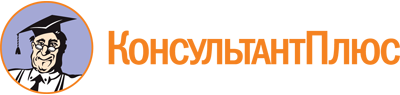 Закон Пермского края от 04.04.2016 N 627-ПК
(ред. от 03.04.2023)
"Об обеспечении беспрепятственного доступа инвалидов и других маломобильных групп населения к информации, объектам социальной, инженерной и транспортной инфраструктур Пермского края"
(принят ЗС ПК 17.03.2016)Документ предоставлен КонсультантПлюс

www.consultant.ru

Дата сохранения: 27.06.2023
 4 апреля 2016 годаN 627-ПКСписок изменяющих документов(в ред. Законов Пермского края от 06.02.2019 N 336-ПК,от 03.04.2023 N 162-ПК)Положения ч. 1 ст. 4 в части обеспечения доступности для инвалидов объектов социальной, инженерной и транспортной инфраструктур применяются с 01.07.2016 исключительно ко вновь вводимым в эксплуатацию или прошедшим реконструкцию, модернизацию указанным объектам и средствам (абз. 2 ч. 1 ст. 10 данного документа).